§6040.  Watercraft Fund(REALLOCATED FROM TITLE 12, SECTION 6038)The Watercraft Fund, referred to in this section as "the fund," is established within the department.  [RR 2007, c. 2, §3 (RAL).]1.  Sources.  The fund is capitalized by money collected from boat registrations pursuant to section 10206, subsection 3 and fines.  In addition to those revenues, the commissioner may accept and deposit into the fund money from any other source, public or private.[RR 2007, c. 2, §3 (RAL).]2.  Purposes.  The commissioner shall use the fund primarily for the purpose of funding vessel operations and maintenance and safety and enforcement programs.[RR 2007, c. 2, §3 (RAL).]3.  Interest and balances credited to fund.  Any interest earned on the money in the fund must be credited to the fund.  Unexpended balances in the fund at the end of the fiscal year do not lapse but must be carried forward to the next fiscal year and credited to the fund.[RR 2007, c. 2, §3 (RAL).]SECTION HISTORYRR 2007, c. 2, §3 (RAL). The State of Maine claims a copyright in its codified statutes. If you intend to republish this material, we require that you include the following disclaimer in your publication:All copyrights and other rights to statutory text are reserved by the State of Maine. The text included in this publication reflects changes made through the First Regular and First Special Session of the 131st Maine Legislature and is current through November 1, 2023
                    . The text is subject to change without notice. It is a version that has not been officially certified by the Secretary of State. Refer to the Maine Revised Statutes Annotated and supplements for certified text.
                The Office of the Revisor of Statutes also requests that you send us one copy of any statutory publication you may produce. Our goal is not to restrict publishing activity, but to keep track of who is publishing what, to identify any needless duplication and to preserve the State's copyright rights.PLEASE NOTE: The Revisor's Office cannot perform research for or provide legal advice or interpretation of Maine law to the public. If you need legal assistance, please contact a qualified attorney.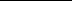 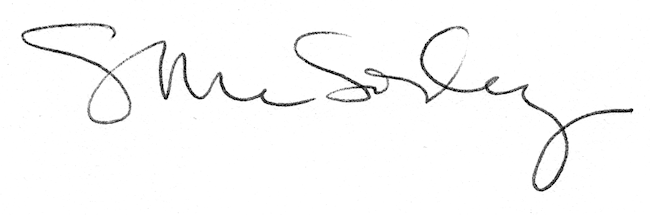 